Đề Cương chi tiết học phần(Kế hoạch giảng dạy)Tên học phần: Chuyên đề LạnhMã học phần:  STRT321732Tên Tiếng Anh: Special Topics in Refrigeration TechnologySố tín chỉ:  2 tín chỉ (2/0/4) (2 tín chỉ lý thuyết, 0 tín chỉ thực hành/thí nghiệm, 4 tín chỉ tự học)Giảng viên phụ trách học phần:1/ GV phụ trách chính: TS.Đoàn Minh Hùng2/ Danh sách giảng viên cùng giảng dạy:PGS.TS Đặng Thành Trung, PGS.TS Hoàng An Quốc, TS. Lê Minh Nhựt, GVC. ThS. Lại Hoại Nam, GVC. ThS. Nguyễn Lê Hồng Sơn, ThS. Nguyễn Thành Luân, ThS. Võ Kim Hằng.Điều kiện tham gia học tập học phần:Học phần tiên quyết: khôngHọc phần trước: Máy nén và thiết bị lạnhMô tả học phần:Môn học này trang bị cho người học những kiến thức nâng cao về vận hành, chẩn đoán và sửa chữa các hỏng hóc của hệ thống lạnh, phương pháp tự động điều khiển hệ thống lạnh và kỹ thuật lạnh nâng cao. Trang bị cho người học các kỹ năng về phân tích nguyên nhân và khắc phục các sự cố trên hệ thống lạnh. Chuẩn đầu ra của học phần (CLOs)Nội dung chi tiết học phần theo tuầnPhương pháp giảng dạy:Trình chiếuThuyết trìnhĐàm thoạiĐánh giá sinh viên:Thang điểm: 10Kế hoạch kiểm tra/đánh giá:Tài liệu học tậpGiáo trình chính: [1] TS. Lê Xuân Hòa – Bài giảng môn chuyên đề lạnh, 2009.Tài liệu tham khảo:[1]. Nguyễn Đức Lợi-Phạm Văn Tùy-Đinh Văn Thuận, Kỹ thuật lạnh ứng dụng, NXB giáo dục, 2009.	[2].  Trần Thanh Kỳ, Máy lạnh, Hồ Chí Minh, NXB Đại Học Quốc Gia 2004[3]. Nguyễn Đức Lợi, Tính toán thiết kế hệ thống lạnh, NXB giáo dục Việt Nam, 2021	[4]. Ibrahim Dincer, Refrigeration systems and applications, John Wiley & Sons, 2017	[5]. Shan K. Wang, Handbook of Air Conditioning and Refrigeration, McGraw – Hill 202112. Thông tin chungĐạo đức khoa học:Sinh viên phải tuân thủ nghiêm các quy định về Đạo đức khoa học của Nhà trường (số 1047/QĐ-ĐHSPKT ngày 14/3/2022). Nghiêm cấm bất kỳ hình thức đạo văn (sao chép) nào trong quá trình học cũng như khi làm báo cáo hay thi cử. Mọi vi phạm về đạo đức khoa học của SV sẽ được xử lý theo quy định.Lưu ý thay đổi:Một số thông tin trong ĐCCT này có thể bị thay đổi trong quá trình giảng dạy tùy theo mục đích của GV (có thông qua Bộ môn). SV cần cập nhật thường xuyên thông tin của lớp học phần đã đăng ký.   Quyền tác giả:Toàn bộ nội dung giảng dạy, tài liệu học tập của học phần này được bảo vệ bởi quy định về Sở hữu trí tuệ (số 934/QĐ-ĐHSPKT ngày 12/3/2020) của trường ĐH SPKT TPHCM. Nghiêm cấm bất kỳ hình thức sao chép, chia sẻ mà chưa được sự cho phép của tác giả.13. Ngày phê duyệt lần đầu: 09/12/202214. Cấp phê duyệt:15. Tiến trình cập nhật ĐCCT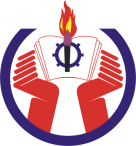 TRƯỜNG ĐẠI HỌC SƯ PHẠM KỸ THUẬTTP. HỒ CHÍ MINHKHOA CƠ KHÍ ĐỘNG LỰCNgành đào tạo: Công nghệ Kỹ thuật nhiệtTrình độ đào tạo: Đại họcChương trình đào tạo: Công nghệ Kỹ thuật nhiệtCLOsMô tả (Sau khi học xong học phần này, người học có thể)ELO(s)/PI(s)TĐNLCLO1Tính toán và giải thích các thông số kỹ thuật cơ bản trong thiết bị và hệ thống lạnh thực.PI1.24CLO2Đánh giá và giải quyết các vấn đề liên quan đến nhiệm vụ, yêu cầu và quy trình thực hiện khi bảo trì, bảo dưỡng, sửa chữa và xử lý sự cố hệ thống lạnh.PI1.34CLO3Sử dụng được các phần mềm để thu thập, tính toán và đánh giá dữ liệu khi vận hành và thí nghiệm.PI2.24CLO4Trình bày được báo cáo kỹ thuật liên quan đến hệ thống lạnh công nghiệp.PI2.34CLO5Hoàn thành trách nhiệm cá nhân và có đóng góp cho sự thành công của nhóm.PI5.23CL06Xác định được mục tiêu, thời hạn, kế hoạch và thực hiện các cuộc họp nhóm hiệu quả.PI5.33CLO7Thuyết trình được những nội dung của vấn đề cụ thể liên quan đến hệ thống lạnh công nghiệp.PI6.14TuầnNội dungCĐR học phầnTrình độ năng lựcPhương pháp dạy họcPhương pháp đánh giá1-4Chương 1: Troubleshooting airconditioning System  1-4A/ Tóm tắt các ND và PPGD chính trên lớp: (8)Nội dung GD lý thuyết:Electric partRefrigerant systemTroubleshootingInstallation fundamentalCLO1CLO2CLO3CLO4CLO5CLO6CLO74444334Trình chiếu,Thuyết trình, Thảo luận nhómBài tập, tiểu luận1-4B/ Các nội dung cần tự học ở nhà: (16)+ Đọc và dịch tài liệu về Troubleshooting aircondition sysstem.+ Hoàn thành các bài tập được giao.CLO1CLO2CLO3CLO4CLO5CLO6444433Bài tập, tiểu luận5-6Chương 2: Electrical Maintenance5-6A/ Tóm tắt các ND và PPGD chính trên lớp: (4)Nội dung GD lý thuyết:Unit WiringHigh Pressure Cutout Switch High Pressure Cutout ManifoldCondenser Fan and Evaporator Fan RotationElectric HeatersCLO1CLO2CLO3CLO4CLO5CLO6CLO74444334Trình chiếu,Thuyết trình, Thảo luận nhómBài tập, tiểu luận5-6B/ Các nội dung cần tự học ở nhà: (8)+ Đọc và dịch tài liệu về Electrical Maintenance+ Hoàn thành các bài tập được giao.CLO1CLO2CLO3CLO4CLO5CLO6444433Bài tập, tiểu luận7-12Chương 3: Refrigeration Maintenance/Service7-12A/ Tóm tắt các ND và PPGD chính trên lớp: (4)Nội dung GD lý thuyết:Service ToolsCompressor Discharge and Suction Service Valves Gauge Manifold Valve Positions Gauge Manifold Set (With Low Loss Fittings)Attachment and Purging Checking Compressor Oil Refrigerant Leak Test Procedure Low Side Pump Down Checking the Refrigerant Charge Evacuation and Cleanup of the Refrigeration System Refrigerant Recovery Using Pressurized Nitrogen Compressor Replacement Condenser Coil Replacement Dehydrator (Filter Drier) or In-Line Filter Replacement Expansion Valve Replacement Heat Exchanger Replacement Receiver Tank Replacement High Pressure Cutout Switch, Condenser FanSpeed Pressure  Switch, or CompressorDischarge Gas Temperature Sensor  Replacement Liquid Line Solenoid Valve Replacement Liquid Injection Valve ReplacemenCLO1CLO2CLO3CLO4CLO5CLO6CLO74444334Trình chiếu,Thuyết trình, Thảo luận nhómBài tập, tiểu luận7-12B/ Các nội dung cần tự học ở nhà: (8)+ Đọc và dịch tài liệu về Refrigeration Maintenance/ServiceCLO1CLO2CLO3CLO4CLO5CLO6444433Bài tập, tiểu luận13-15Chương 4: Diagnosis13-15A/ Tóm tắt các ND và PPGD chính trên lớp: (4)Nội dung GD lý thuyết:Mechanical DiagnosisRefrigeration DiagnosisCLO1CLO2CLO3CLO4CLO5CLO6CLO74444334Trình chiếu,Thuyết trình, Thảo luận nhómBài tập, tiểu luận13-15B/ Các nội dung cần tự học ở nhà: (8)+ Đọc và dịch tài liệu về DiagnosisCLO1CLO2CLO3CLO4CLO5CLO6444433Bài tập, tiểu luậnTTNội dungThời điểmCLOsTĐNLPP đánh giá(c)Công cụ đánh giá (d)Tỉ lệ (%)Đánh giá quá trìnhĐánh giá quá trìnhĐánh giá quá trìnhĐánh giá quá trìnhĐánh giá quá trìnhĐánh giá quá trìnhĐánh giá quá trình50Lần 1Trình bày nguyên lý, vẽ sơ đồ và tính toán chu trình máy lạnh thựcTuần 6CLO1CLO44Tự luậnPhiếu chấm15Lần 2Phân phân tích nguyên nhân và khắc phục các sự cố trên hệ thống lạnh.Tuần 9CLO2CLO3CLO4CLO5CLO6CLO7444334Tiểu luận, báo cáo theo nhómRubrics15Lần 3Chuẩn đoán nguyên nhân và giải thích và đề xuất giải pháp khắc phục trong lĩnh vực lạnh công nghiệp.Dịch tài liệu tiếng anh và trình bày báo cáo trước lớpTuần 12CLO2CLO3CLO4CLO5CLO744434Trắc nghiệmTrực tuyến trên hệ thống utex20Thi cuối kỳThi cuối kỳThi cuối kỳThi cuối kỳThi cuối kỳThi cuối kỳThi cuối kỳ50Cuối kỳPhân tích, giải thích và đề xuất giải pháp cho các tình huống kỹ thuật, vận hành, chẩn đoán, thiết kế cho hệ thống lạnh.Theo kế hoạch KhoaCLO1CLO244Tự luậnPhiếu chấm, Rubrics50CĐRhọc phầnNội dung giảng dạyHình thức kiểm traHình thức kiểm traHình thức kiểm traHình thức kiểm traCĐRhọc phầnChương 1, 2, 3, 4Lần 1Lần 2Lần 3Cuối kỳCLO1xxxCLO2xxxxCLO3xxxCLO4xxxxCLO5xxxCLO6xxCLO7xxxTrưởng khoaTrưởng BMNhóm biên soạnTS. Huỳnh Phước SơnPGS. TS. Đặng Thành TrungThS. Nguyễn Lê Hồng SơnNội Dung Cập nhật ĐCCT lần 1:   <ngày/tháng/năm>Nội Dung Cập nhật ĐCCT lần 2:   <ngày/tháng/năm><người cập nhật ký và ghi rõ họ tên>Tổ trưởng Bộ môn:<Đã đọc và thông qua>